What is the problem we are trying to solve?Why?Key worker housing is not defined in local or state government policy.CoM has more key workers than any local government area in Victoria. Key workers are critical to the functioning of our city, but with rental prices increasing faster than wages, lower income key workers face housing stress and long commutes. Without an endorsed position the state government and development sector are using varying terms or approaches, creating inconsistency in the market. The research helps us identify where efforts should be focused for key 
worker housing. OutcomesSupport achievement of Council’s objectives, including to inform development on CoM land, advocacy opportunities and planning permit approvals. Address a range of planning and housing policy aspirations. Facilitating affordable housing for key workers enables more productive, diverse, inclusive and resilient communities.Reduce commute times for key workers with resulting environmental and health benefits. Provide more housing options for local workers who earn very low to moderate incomes.What is the problem we are trying to solve?Wage growth is not keeping up with rental price increases. This is leading to significant rental stress, particularly for very low to moderate income households.Growth in the Wage Price Index to June 2023 = 3.6% (ABS, 2023)12-month change in Melbourne rents to June 2023 = 15.7% (Homes Vic, 2023)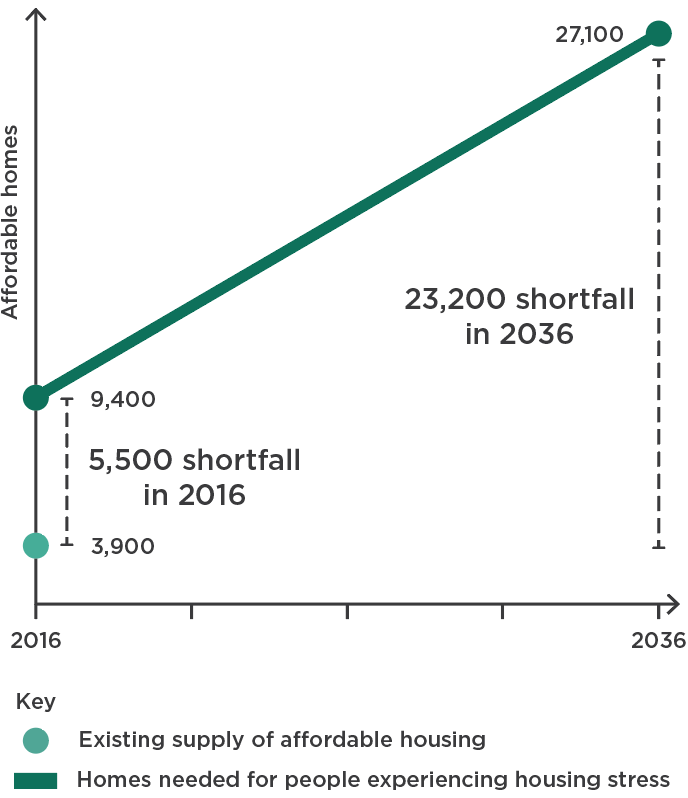 Existing and forecast demand for affordable housing in the City of Melbourne, 2016 - 2036What research did we undertake to inform this?What is our conclusion?The research showed us:CoM has more key workers than any other Victorian LGA (approx. 142,000).48% of CoM key worker households earn very low to moderate incomes.20% of CoM key worker households earning very low to moderate incomes are in ‘housing stress’.‘Traditional’ key workers such as paramedics, firefighters and teachers are less likely to be in housing stress. 22% of key workers are travelling more than 30km to CoM.64% of surveyed key workers are interested in moving to CoM.This indicates:There is a need for more Affordable Housing in CoM for key worker households.Lower income key worker households would benefit most from subsidised 
rental housing. A definition of key worker housing that incorporates income limits is required. Application of the existing Affordable Housing income ranges (very low to moderate) is appropriate. The proposed definition of key worker housingAffordable rental housing that is appropriate for people who work within the City of Melbourne, who require a physical presence to perform their work, and whose household earns very low, low or moderate incomes. The housing must be allocated and monitored by a Registered Housing Agency.Unpacking the definitionEligibility for affordable housingAffordable housing eligibility income ranges, June 2023Maximum affordable weekly rents for eligible households, June 2023 How does this align with affordable housing?Planning process:Voluntary contribution agreed toPlanning permit is granted Section 173 Agreement securedKey worker housing is delivered
Policy alignment: Key worker housing is a type of affordable housing.It would be facilitated in the same way as affordable housing, using existing planning processes and regulatory tools.All key worker housing contributions would be voluntary agreements.To assist with alignment, the key worker housing definition is modelled on the affordable housing definition: “housing, including social housing, that is appropriate for the housing needs of very low, low, and moderate-income households” (Planning & Environment Act 1987)
How will we use the definition?ResearchReinforces and builds on research outlined in the Affordable Housing Strategy. Establishes a clear demand for Affordable Housing from key workers, as 
required by the Ministerial Notice in the P&E Act. AdvocacyProvides a strong advocacy platform for local, state and federal government policy to ensure community benefit is realised.Establishes a policy position that could be refined through implementation, testing and iteration with industry and government partners. Ensures affordable housing is being delivered for our most vulnerable residents, including those who are key workers.Maximises our ability to optimise opportunities on state (and others land) within the municipality e.g. Arden.DeliveryInforms affordable housing projects being delivered on CoM land.Assists with assessment of planning permit applications that are seeking to include key worker housing. Background informationThe housing spectrum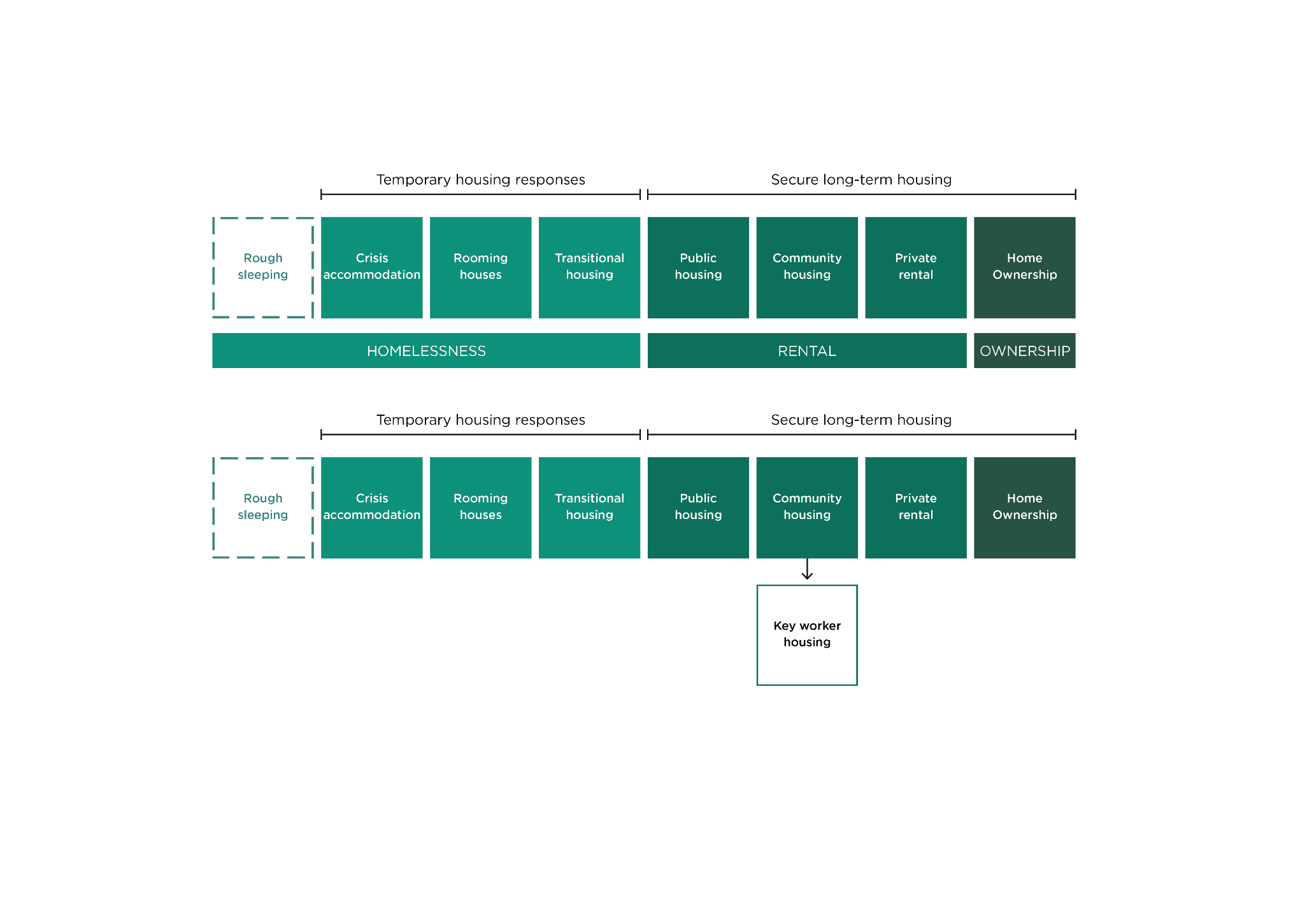 Key worker housing could be provided through community housing, or in the private market with oversight from a Registered Housing Agency.Who would be eligible for key worker housing?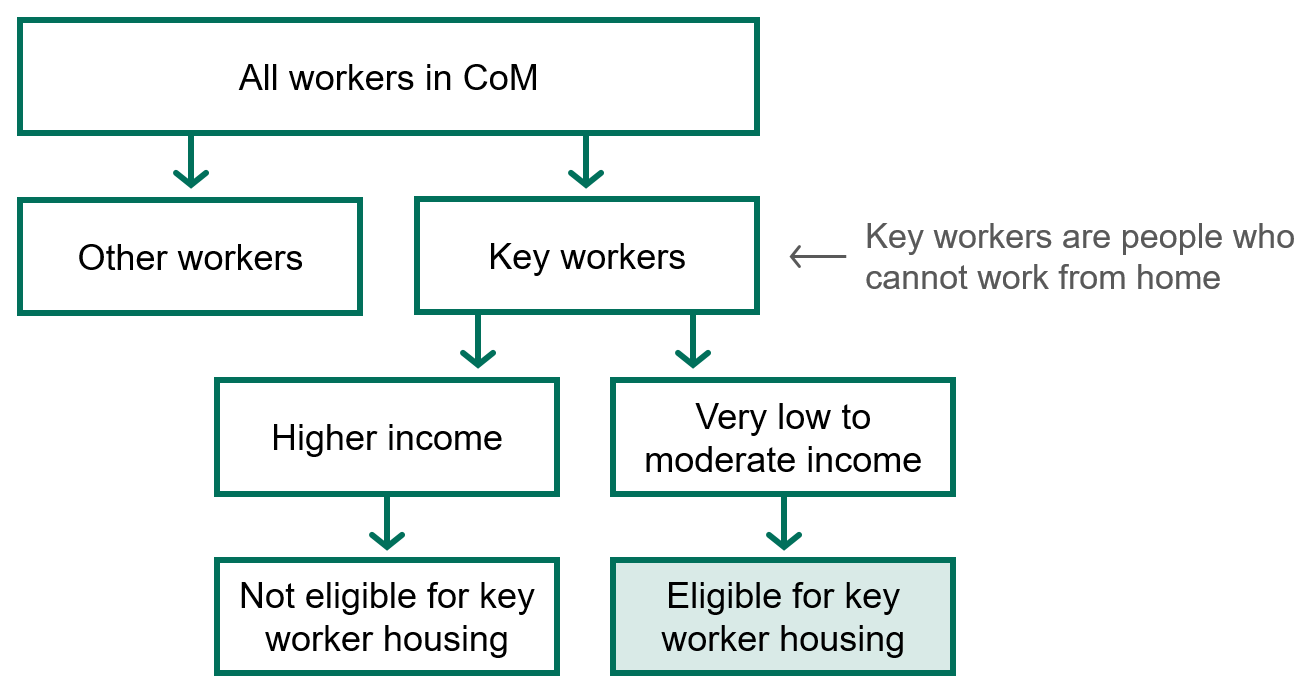 
Forecast demand for affordable housing in CoM by income range to 2036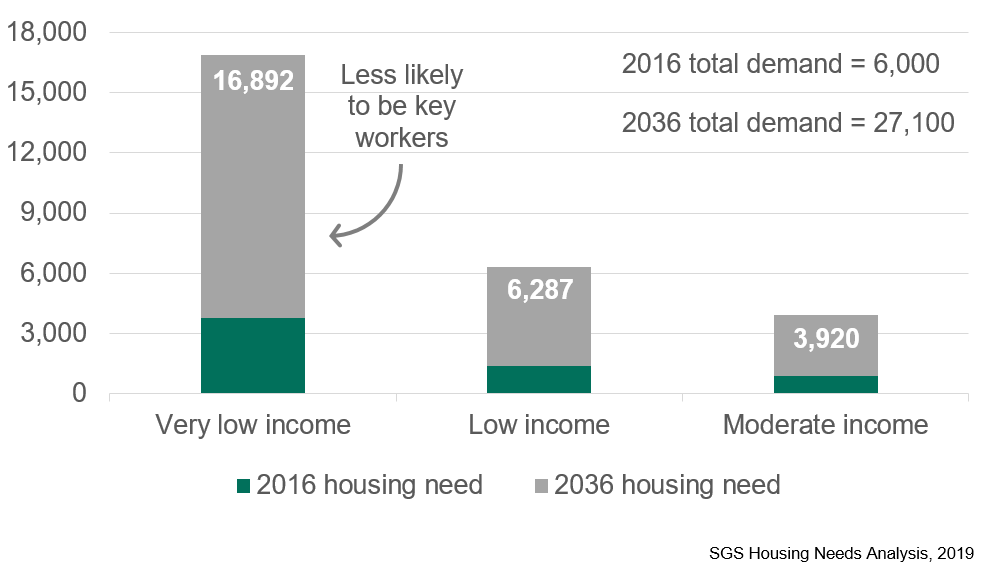 Community engagement resultsAll data sourced from the key worker housing surveyEngagement process:Survey distributed304 responses from local workersKey worker filter94 key worker responses 
Engagement results: Community engagement was undertaken with all workers in the City of Melbourne. 304 online survey and intercept surveys were undertaken.Responses were consistent with the ABS data analysis.Key worker respondents were more likely to have lower incomes.Key worker respondents were more likely to drive to work.The most common response for moving to CoM was for ‘more employment opportunities’.The most common response for not moving to CoM was the ‘higher cost of housing’.64% of key workers were ‘interested’ or ‘very interested’ in moving to CoM.Key worker respondents were more likely to live alone or without children than other workers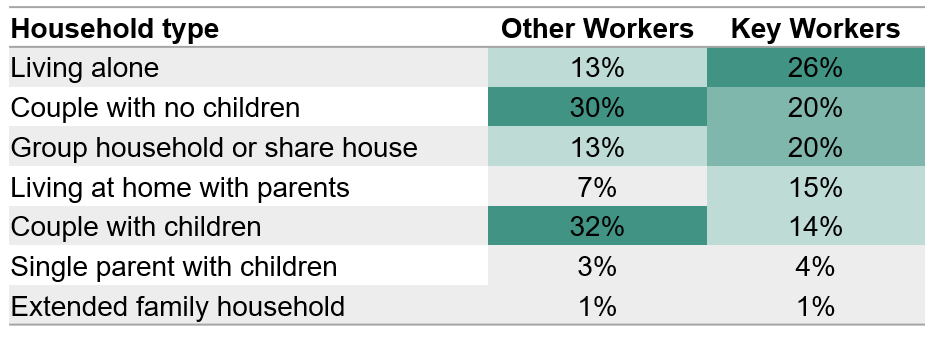 Key worker respondents were more likely to have lower household incomes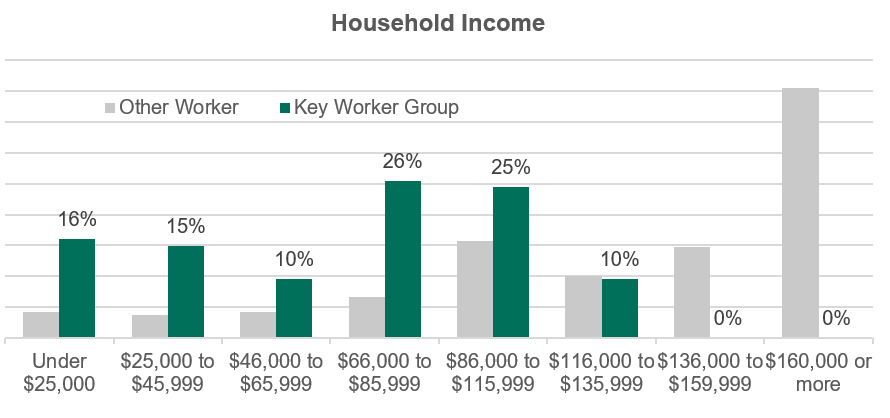 Key worker respondents were more likely to rent than other workers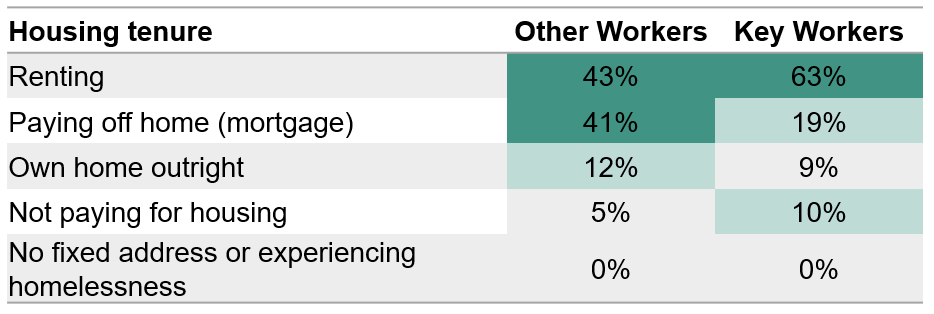 Key worker respondents spent less on housing costs than other workers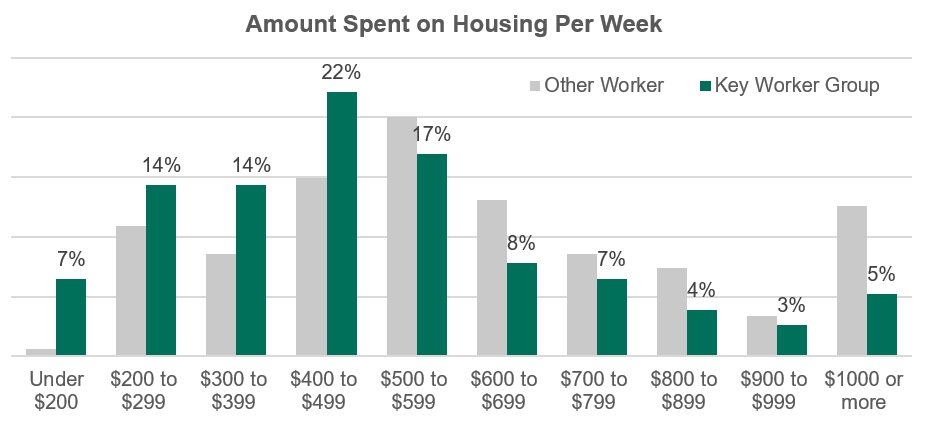 Key worker respondents were more likely to drive to work than other workers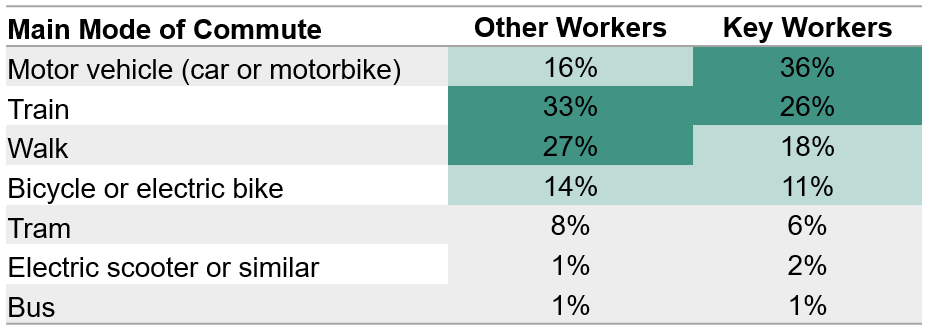 Key worker respondents were more likely to commute 30-45 minutes than other workers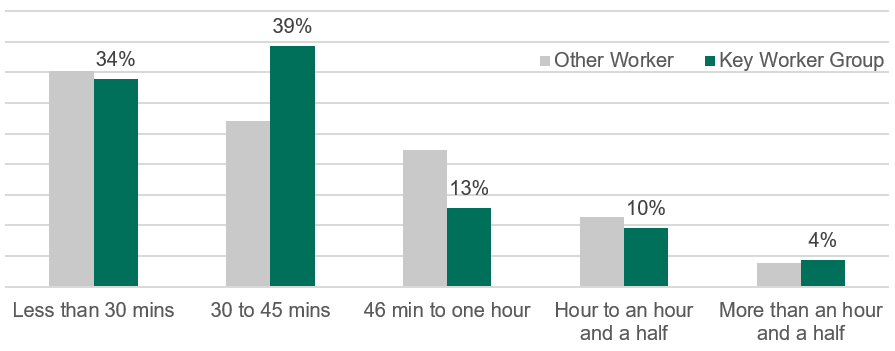 The most common response for moving to the City of Melbourne was for more employment opportunities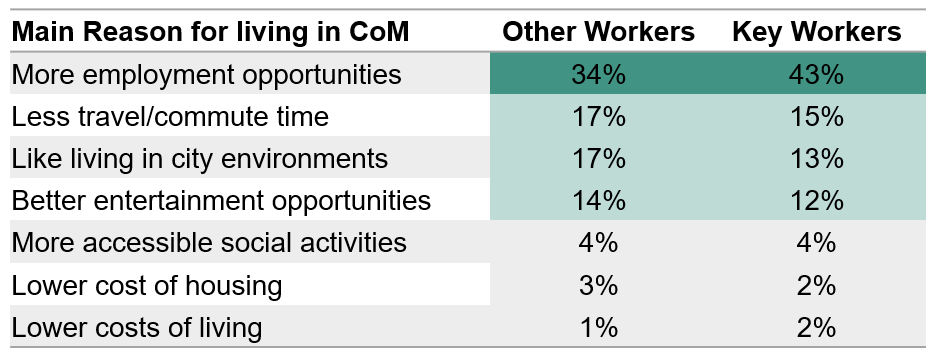 64% of key workers were interested or very interested in moving to the City of Melbourne, which was more than other workers (54%). 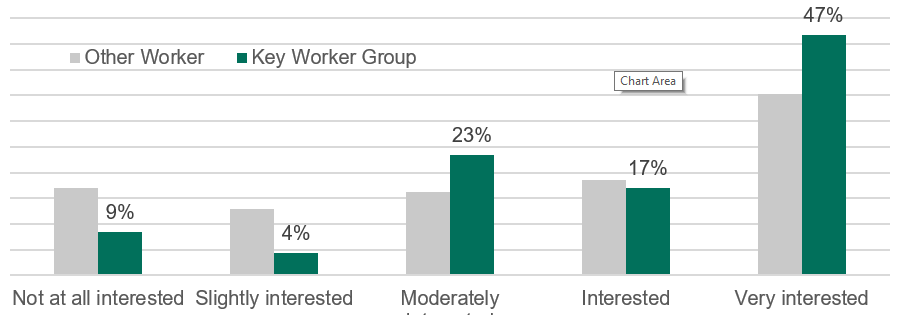 Demographic Data ResultsAll data sourced from the ABS census of population and housing, 2021Data analysis process:All workers within City of Melbourne Key worker filter208 occupations142,000 workers
Data analysis results: CoM has more key workers than any other Victorian LGAKey workers make up 28% of the total CoM workforce48% of key workers are born overseas42% of CoM key workers commute more than 20km to CoM48% of CoM key worker households earn very low to moderate incomes20% of CoM key worker households are in ‘housing stress’ (vs 11% in Greater Melbourne)Very-low to moderate income earners by industry, CoM 2021Insights from the healthcare industry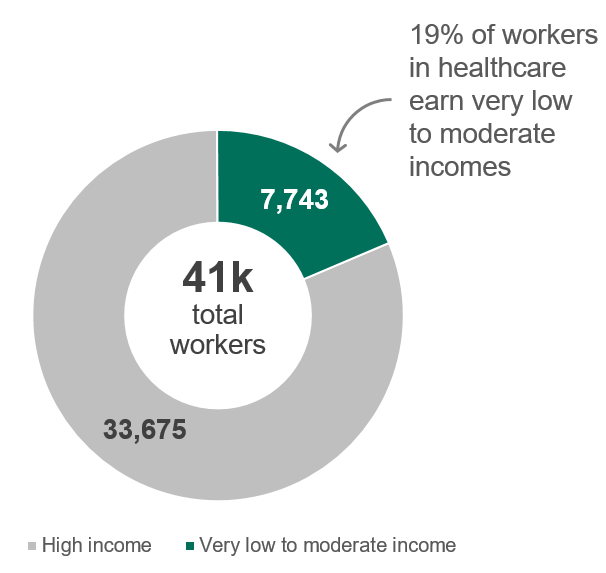 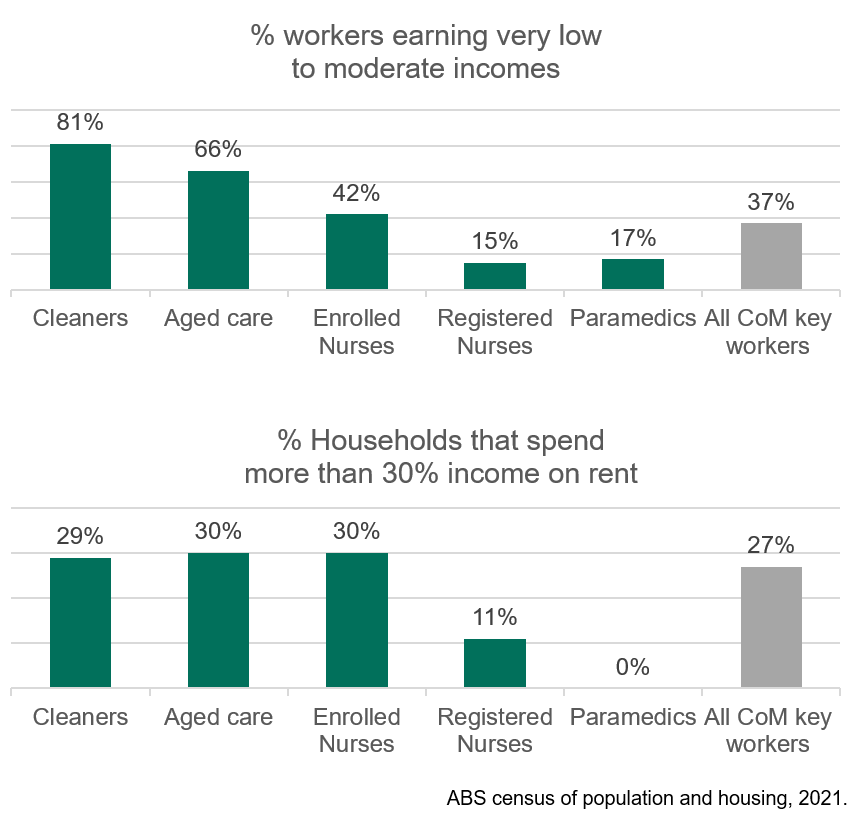 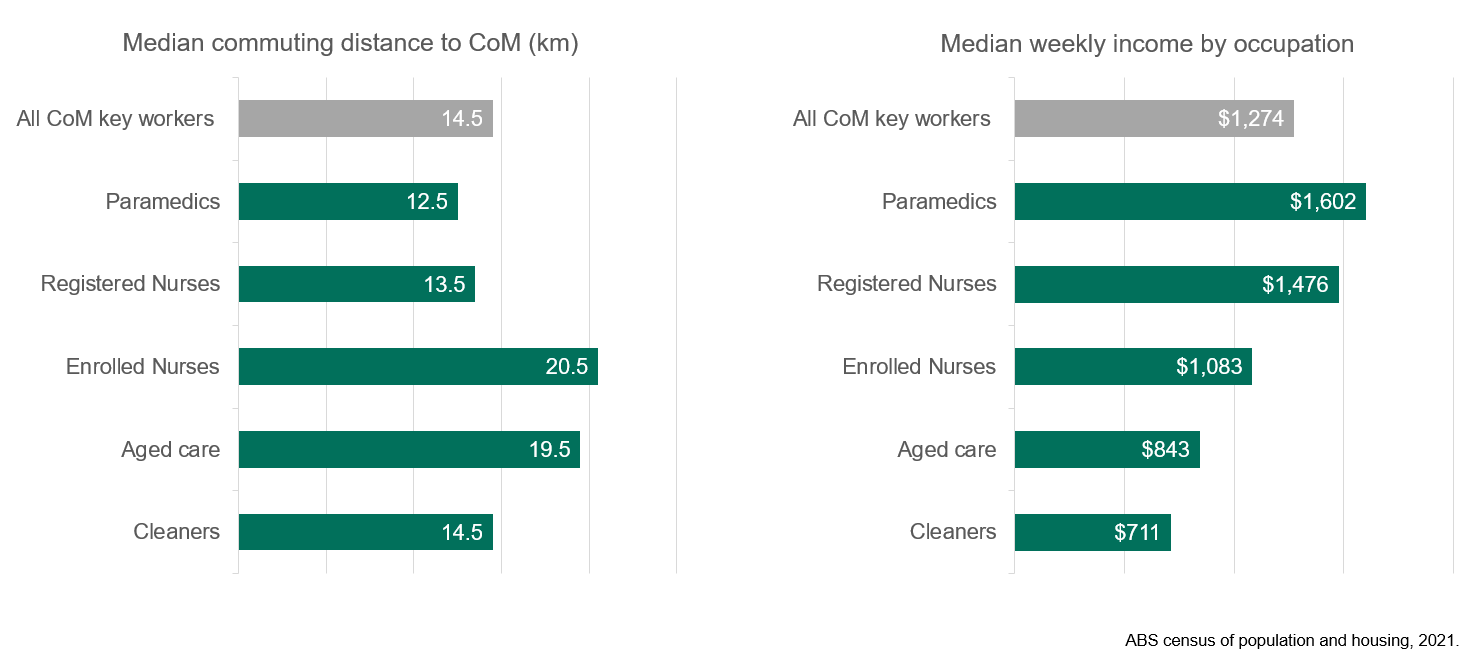 Date Input07 February 2023Scoping phase12 February 2023Internal workshop with relevant Council officersJune/July 2023 Detailed ABS data analysis undertaken to test initial thinking and 
understand demandJune/July 2023Community engagement process completed to source insights from local workersJune/July 2023Testing of findings with various internal and external stakeholders.08 August 2023Draft key worker definition was presented at Councillor Forum05 September 2023Draft Key worker definition presented at Future Melbourne Committee meeting‘Affordable rental’Focusing on rental housing is consistent with the Affordable Housing Strategy. 
‘Affordable’ means that rents are set at less than 30% of household income.  ‘Appropriate’This term is defined in the Ministerial Notice in the P&E Act. 
Includes allocation, affordability, longevity, tenure, location, integration and need. ‘Who work within’Only people who work with CoM are eligible. Community benefit is retained locally and commuting distances are reduced. ‘Physical presence’Key workers are typically unable to work from home to perform their work activity.‘Household’Only one member of the household needs to be a key worker, but rental stress is tested through income eligibility being based on the household income. ‘Incomes’ Defined in the Governor in Council Order in the P&E Act. 
This utilises an existing regulatory tool that is updated annually. ‘Allocated and monitored’A housing provider must allocate tenants and monitor their eligibility. This utilises an existing regulated sector to ensure outcomes are achieved. Daily ‘management’ by a housing provider is generally not compatible with a build-to-rent model.  Household typeVery low incomeLow incomeModerate incomeSingleUp to $29,770$29,771 to $47,630$47,631 to $71,450CoupleUp to $44,650$44,651 to $71,450$71,451 to $107,170FamilyUp to $62,510$62,511 to $100,030$100,031 to $150,030Household typeVery low incomeLow incomeModerate incomeSingle$172$275$412Couple$258$412$618Family$361$577$866IndustryVery low incomeLow incomeModerate incomeTotal 
employment# very low to mod. earners% very low to mod. earnersAccommodation and Food27%20%27%21,84216,16374%Professional, Scientific, Technical4%4%8%96,06115,18316%Retail Trade13%16%24%16,4968,74653%Health Care and Social Assistance4%5%10%41,4187,74319%Financial and Insurance2%2%6%75,0897,47010%Education and Training9%6%10%28,7447,26225%Administrative 
and Support9%12%21%16,4326,79041%Arts and Rec.6%8%21%13,9104,87335%Public Admin. 
and Safety1%2%5%53,8764,5869%Construction4%3%8%17,6422,71315%